ЧЕРКАСЬК                 ІСЬКА РАДА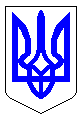 м. ЧеркасиМІСЬКИЙ ГОЛОВАРОЗПОРЯДЖЕННЯВід 02.04.2024 № 201-рПро внесення змін до розпорядження міського голови від 24.06.2016 № 223-р «Про утворення комітету стратегічного  планування при міському голові»Відповідно до статті 42 Закону України «Про місцеве самоврядування в Україні», Закону України «Про внесення змін до деяких законодавчих актів України щодо засад державної регіональної політики відновлення регіонів і територій», з метою оперативного вирішення питань, пов’язаних з  роботою комітету стратегічного планування при міському голові, враховуючи  пропозиції департаменту економіки та розвитку:Внести зміни до розпорядження міського голови від 24.11.2016 № 223-р «Про утворення комітету стратегічного планування при міському голові», а саме:Викласти Положення про комітет стратегічного планування  у новій редакції згідно з додатком 1.Затвердити новий склад комітету стратегічного планування згідно з додатком 2.2. Контроль за виконанням розпорядження покласти на першого заступника міського голови з питань діяльності виконавчих органів ради Тищенка С.О.Міський голова                                                                       Анатолій БОНДАРЕНКОДодаток 1ЗАТВЕРДЖЕНО  розпорядження міського головивід ___________ № _______ПОЛОЖЕННЯпро комітет стратегічного плануванняКомітет стратегічного планування (далі – Комітет) є дорадчим органом при міському голові, який утворений для проведення заходів та дій, спрямованих на розроблення Стратегії розвитку Черкаської міської територіальної громади (надалі - Стратегії), Планів заходів з реалізації стратегії та моніторингу їх виконання. 2. У своїй діяльності Комітет керується Конституцією і законами України, а також указами Президента України та постановами Верховної Ради України, прийнятими відповідно до Конституції та законів України, актами Кабінету Міністрів України, актами центральних органів виконавчої влади, рішеннями Черкаської міської ради, розпорядженнями виконавчого органу Черкаської міської ради та цим Положенням.3. Основними завданнями Комітету є:3.1. Підготовка та організація заходів для втілення в життя довготермінового розвитку Черкаської міської територіальної громади.3.2. Забезпечення розробки Стратегії та її актуалізації.3.3. Розроблення Планів заходів з її реалізації та моніторинг їх виконання.3.4. Забезпечення висвітлення процесів в засобах масової інформації.4. Комітет має право:4.1. Безперешкодно отримувати від виконавчих органів Черкаської міської ради інформацію та  матеріали, необхідні для виконання покладених на Комітет завдань, крім тих, що містять відомості, які становлять державну та іншу захищену законом таємницю.4.2. Залучати при необхідності в установленому порядку до участі в роботі Комітету працівників органів виконавчої влади, органів місцевого самоврядування, представників вітчизняних та міжнародних експертних і наукових організацій, підприємств, установ, окремих фахівців та інших служб міста (за згодою їх керівників) для розгляду питань, що належать до їх компетенції.4.3. Утворювати, в разі потреби, тимчасові експертні та робочі групи, залучати до участі в їх роботі представників виконавчих органів міської ради, наукових установ та громадських організацій, інших фахівців та експертів.4.4. Подавати міському голові, його заступникам, керівникам структурних підрозділів Черкаської міської ради для розгляду і реагування рекомендації і пропозиції з питань, що належать до компетенції Комітету.4.5. Розглядати пропозиції інститутів громадського суспільства та звернення громадян з питань, що належать до компетенції Комітету, аналізувати та узагальнювати їх, давати на них усні та письмові відповіді.4.6. Організовувати та проводити конференції, круглі столи, дискусії, наради з питань, віднесених до компетенції Комітету.5. Склад комітету формується міським головою та затверджується розпорядженням. Голова та його заступник обираються зі складу членів Комітету шляхом простого голосування більшістю голосів.6. Діяльність Комітету ґрунтується на засадах відкритості та гласності.7. Керівництво Комітетом здійснює голова, у разі відсутності –  один з його заступників. 8. Члени Комітету працюють за особистою згодою та на громадських засадах. Участь членів Комітету в його роботі є обов'язковою.  9. Членство в Комітеті припиняється  на підставі  рішення Комітету відкритим голосуванням більшістю голосів його членів у разі відсутності члена Комітету на більше ніж трьох засіданнях без поважних причин або подання членом Комітету відповідної заяви (за власним бажанням).10. Організаційно-технічне забезпечення роботи Комітету покладається на департамент економіки та розвитку Черкаської міської ради. 11. Основною формою роботи Комітету є засідання. 12. Засідання Комітету скликаються його головою або одним із заступників.13. Засідання є повноважним, якщо на ньому присутні не менш ніж 1/3 складу Комітету. Засідання проводить його голова, а у разі його відсутності  - заступник голови.14. Рішення комітету вважається прийнятим, якщо за нього проголосувала більшість присутніх на засіданні. У випадку, якщо кількість членів Комітету, присутніх на засіданні, є парною і за або проти певного рішення проголосувала половина, голос головуючого на засіданні має вирішальне значення.15. Рішення оформляється протоколом, який підписує голова Комітету або заступник, який головував на засіданні.Директор департаментуекономіки  та  розвитку 				         	                            Ірина УДОДДодаток 2ЗАТВЕРДЖЕНО  розпорядження міського головивід ___________ № _______Склад комітету стратегічного планування при міському голові м. ЧеркасиДиректора департаментуекономіки  та  розвитку				                           	             Ірина УДОД         Голова комітету стратегічного плануванняТищенко Сергій Олександровичперший заступник міського голови з питань діяльності виконавчих органів ради;заступник голови комітету стратегічного плануванняУдод Ірина Іванівнадиректор департаменту економіки та розвитку;секретар комітету стратегічного плануванняЗавалій Лілія Павлівнаголовний спеціаліст відділу стратегічного   розвитку управління економічного розвитку департаменту економіки та розвитку; члени комітету стратегічного плануванняКороткошей Леся ІванівнаФанцетта Леся Вікторівна        Савін Артур ОлександровичГолоскок Світлана ВікторівнаБакланова Марина ЛеонідівнаВолошин Ігор ВолодимировичЛобода Володимир ОлександровичМоргонюк Євгеній ВолодимировичПроценко Любов ПавлівнаНіконенко Юлія ВалентинівнаКрапива Юлія БорисівнаЗагородній АндрійСергійовичГонор Олександр ГригоровичВербівський Петро ПавловичКулик Майя ОлегівнаКузнецова Наталія БогданівнаДудник Лілія ЮріївнаЄфремцев Микола ПетровичЦап Тетяна Сергіївна заступник директора департаменту – начальник управління економічного розвитку департаменту економіки та розвитку;заступник начальника управління -  начальник відділу стратегічного розвитку управління економічного розвитку департаменту економіки та розвитку;директордепартаменту архітектури та містобудування;заступник директора департаменту фінансової політики;заступник директора департаменту освіти та гуманітарної політики;заступник директора департаменту «Центр надання адміністративних послуг»;заступник начальникауправління – начальник відділу організації заходів цивільного захисту управління цивільного захисту;начальник відділу інспектування управління інспектування;заступник директора департаменту охорони здоров’я та медичних послуг, начальник відділу бухгалтерського обліку;в.о. директора департаменту соціальної політики;начальник управління інформаційної політики;заступник начальника управління архітектурно-будівельного контролю;начальник управління вуличної інфраструктури департаменту дорожньо-транспортної інфраструктури та екології;заступник начальника управління-начальник житлово-експлуатаційного відділу управління житлово-комунального господарства департаменту житлово-комунального комплексу;	голова МБФ «Небайдужі» (за згодою);викладач Черкаського державного бізнес-коледжу (за згодою);ГО «Асоціація і відродження»      (за згодою);БФ «МХП-громаді» (за згодою);БФ «Молодь Творить Україну» (за згодою).